Publicado en México el 22/02/2021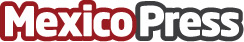 Elearning Digital México, líder en formación online digital en Cursos SAPElearning Digital México es una empresa joven, ágil y digital. Su objetivo es el de formar a nuevos consultores profesionales SAP, el sector más demandado del mercado en la actualidad. Toda su formación es online para que estos nuevos profesionales tengan aún más oportunidades de crecer e integrarse en el mercado laboral con todas las herramientas posiblesDatos de contacto:ELEARNING DIGITAL MEXICO+34 608 799 025Nota de prensa publicada en: https://www.mexicopress.com.mx/elearning-digital-mexico-lider-en-formacion Categorías: Finanzas Emprendedores Logística E-Commerce Recursos humanos Ciudad de México Cursos http://www.mexicopress.com.mx